СХЕМАразмещения гаражей, являющихся некапитальными сооружениями, либо стоянок технических или других средств передвижения инвалидов вблизи их места жительства№Место размещения (адресный ориентир, кадастровый квартал) некапитального гаража или стоянки средства передвижения инвалидов (далее – объект)Количество единиц, площадь места размещения объекта, кв.м.Вид объекта, подлежащего размещению (некапитальный гараж или стоянка средства передвижения инвалидов)Период размещения объектаГрафическое изображение места размещения объекта с указанием координат характерных точек их границ (с использованием единой системы координат, применяемой при ведении государственного кадастра недвижимости)124567 1.Челябинская область, г. Кыштым, ул. Соплякова, северо-западнее многоквартирного жилого дома №6, 74:32:040106324 ед,630 м2некапитальный гараж,стоянка10 лет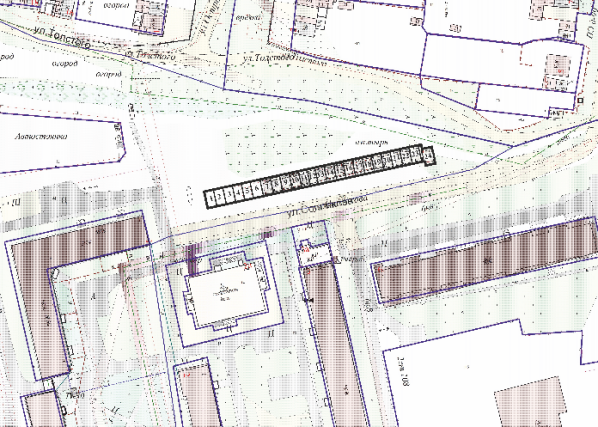 2.Челябинская область, г. Кыштым, ул. Ветеранов, юго-восточнее многоквартирного жилого дома №1, 74:32:04040037 ед.,192 м2,в т.ч. 1 ед., 24 м2гараж или стоянка средства передвижения инвалидовнекапитальный гараж,стоянка10 лет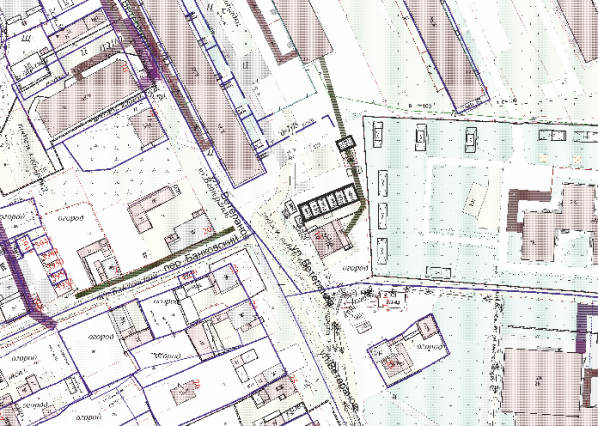 3.Челябинская область, г. Кыштым, ул. Свердлова, юго-восточнее многоквартирного жилого дома №135, 74:32:040400512 ед.,290 м2некапитальный гараж,стоянка10 лет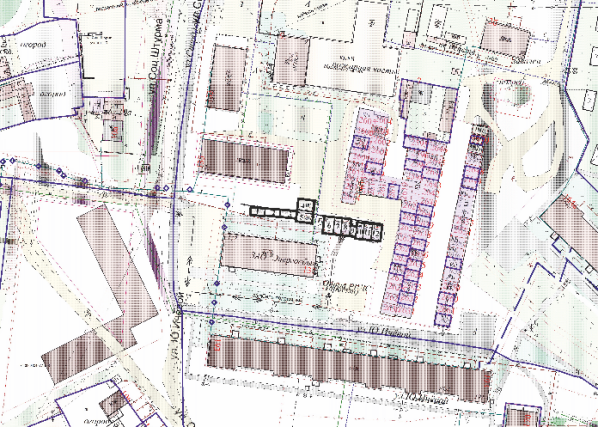 4.Челябинская область, г. Кыштым, ул. Дальняя,северо- восточнее многоквартирного жилого дома №9, 74:32:041200220 ед.,480 м2некапитальный гараж,Стоянка10 лет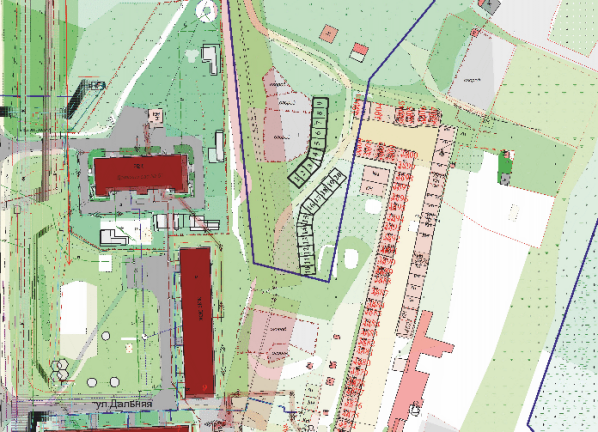 5.Челябинская область, г. Кыштым, ул. Дальняя, восточнее многоквартирного жилого дома №7А, 74:32:041200224 ед.,698 м2некапитальный гараж,стоянка10 лет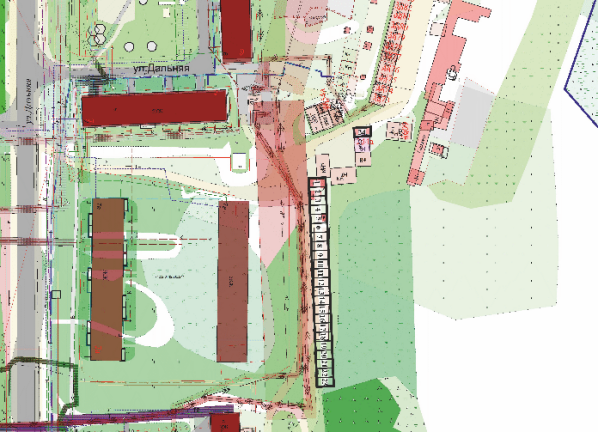 6.Челябинская область, г. Кыштым, ул. Калинина, севернее многоквартирного жилого дома №154, 74:32:040213212 ед.,335 м2некапитальный гараж,стоянка10 лет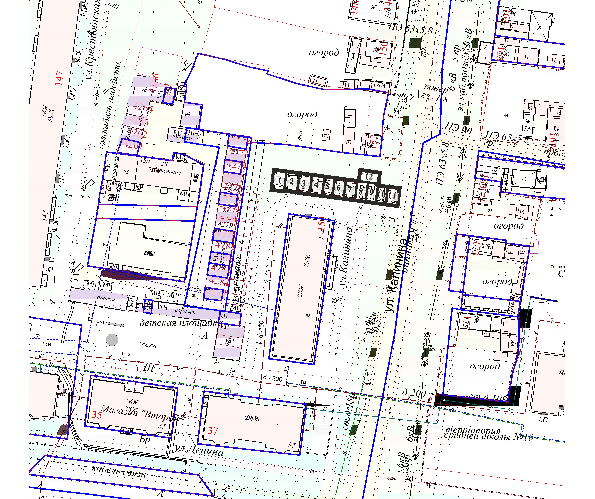 7.Челябинская область, г. Кыштым, ул. Бажова, южнее многоквартирного жилого дома №2, 74:32:040106310 ед.,280 м2, в т.ч. 1 ед., 28 м2гараж или стоянка средства передвижения инвалидовнекапитальный гараж,стоянка10 лет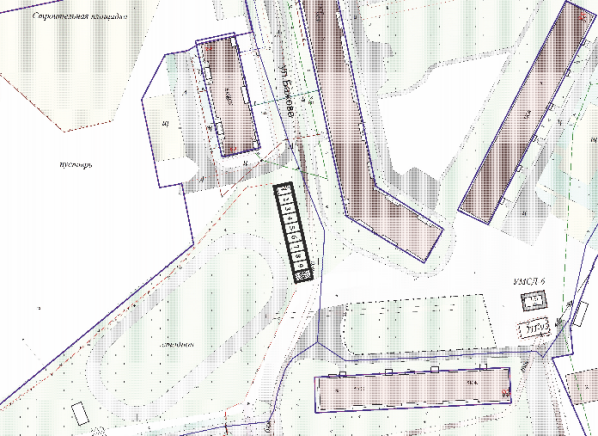 8.Челябинская область, г. Кыштым, ул. Каолиновая, западнее многоквартирного жилого дома №15, 74:32:04140014 ед.,112 м2без права вырубки зеленых насажденийнекапитальный гараж,стоянка10 лет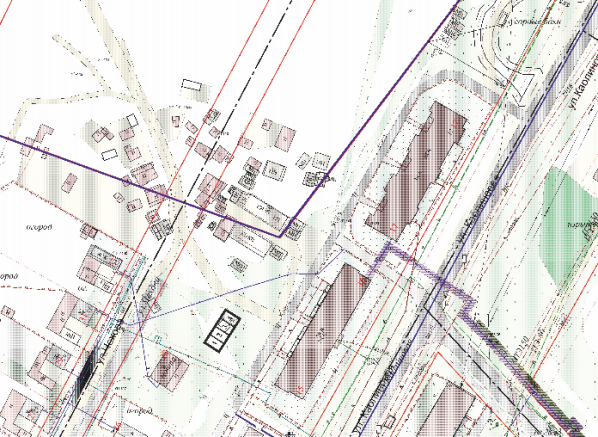 9.Челябинская область, г. Кыштым, ул. Крестьянская, восточнее многоквартирного жилого дома №147,74:32:04021323 ед.,84 м2некапитальный гараж,стоянка10 лет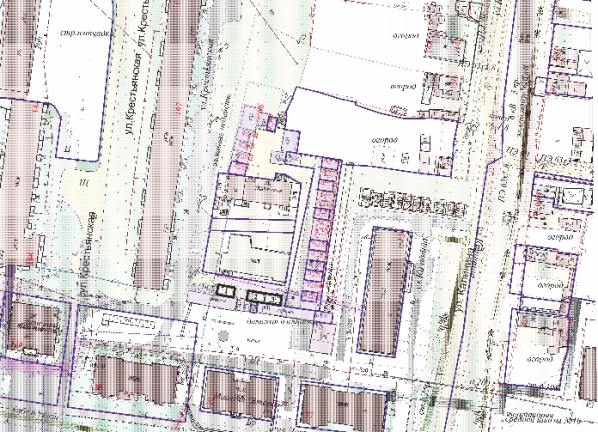 10.Челябинская область, г. Кыштым, ул. Осв. Урала, д.4,74:32:040301810 ед.,175 м2некапитальный гараж,стоянка10 лет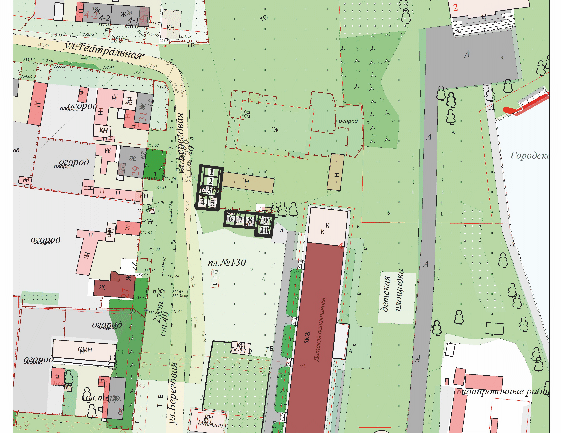 11.Челябинская область, г. Кыштым, ул. Некрасова, южнее МОУ СОШ №1, 74:32:040402040 ед., 1416 м2некапитальный гараж,стоянка10 лет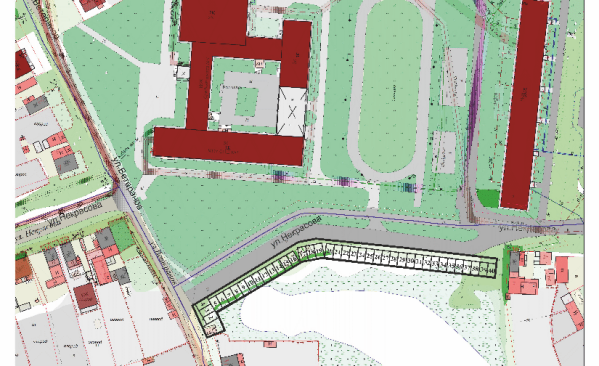 12.Челябинская область, Кыштымский городской округ, п. Увильды, северо-западнее дома №11 по ул. Октябрьская, 74:32:000000005 ед. , 130 м2некапитальный гараж,стоянка10 лет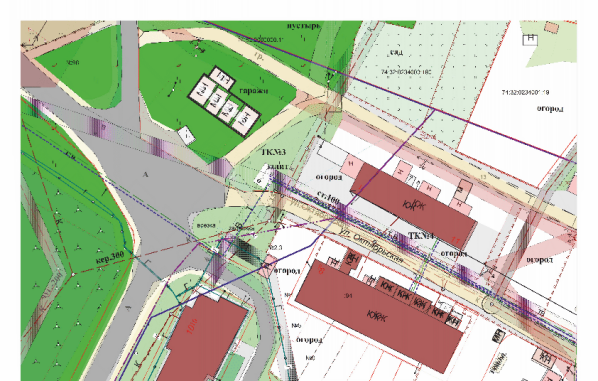 13.Челябинская область, Кыштымский городской округ, п. Тайгинка, северо-восточнее дома №11 по ул. Мира, 74:32:03170077 ед., 196 м2некапитальный гараж,стоянка10 лет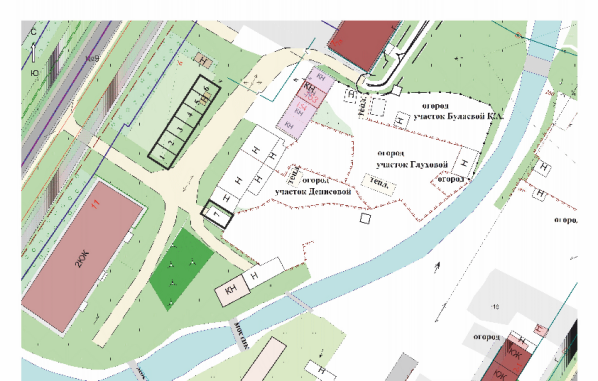 14.Челябинская область, Кыштымский городской округ, п. Увильды, северо-восточнее дома №7 по ул. Набережная, 74:32:023400210 ед., 216 м2некапитальный гараж,стоянка10 лет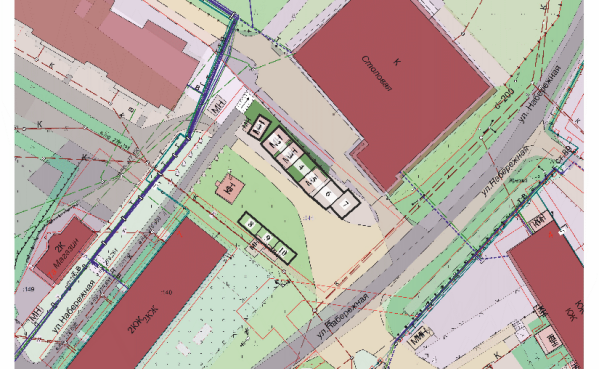 15.Челябинская область, Кыштымский городской округ, п. Увильды, севернее дома №11 по ул. Набережная, 74:32:02340025 ед., 123 м2некапитальный гараж,стоянка10 лет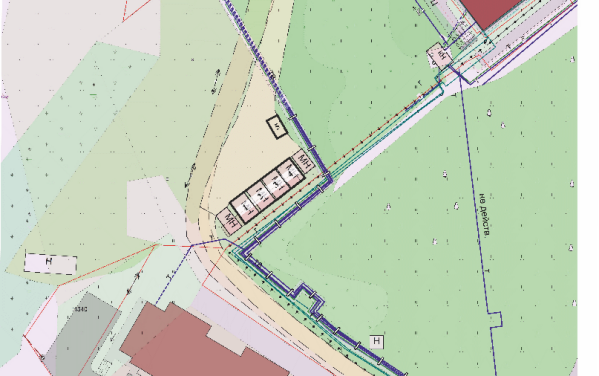 